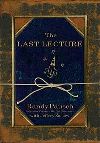 Randy PauschRandy Pausch was a special person and role model for living.  In his “last lecture” at Carnegie Mellon University, he shared 12 lessons he had learned.Brick walls are there for a reason – to find out how much we want something.Have something to bring to the table.  It will make you more relevant.When you screw up and no one says something, that’s when you know people have given up on you.Experience is what you get when you didn’t get what you wanted.Wait long enough and people will almost always surprise and impress you.Tell the truth.Be earnest; it is better than hip.Apologize when you make a mistake.Focus on others, not yourself.Don’t bail.  The best gold is at the bottom of the barrel!Get a feedback loop and listen to it.Don’t complain; just work harder.